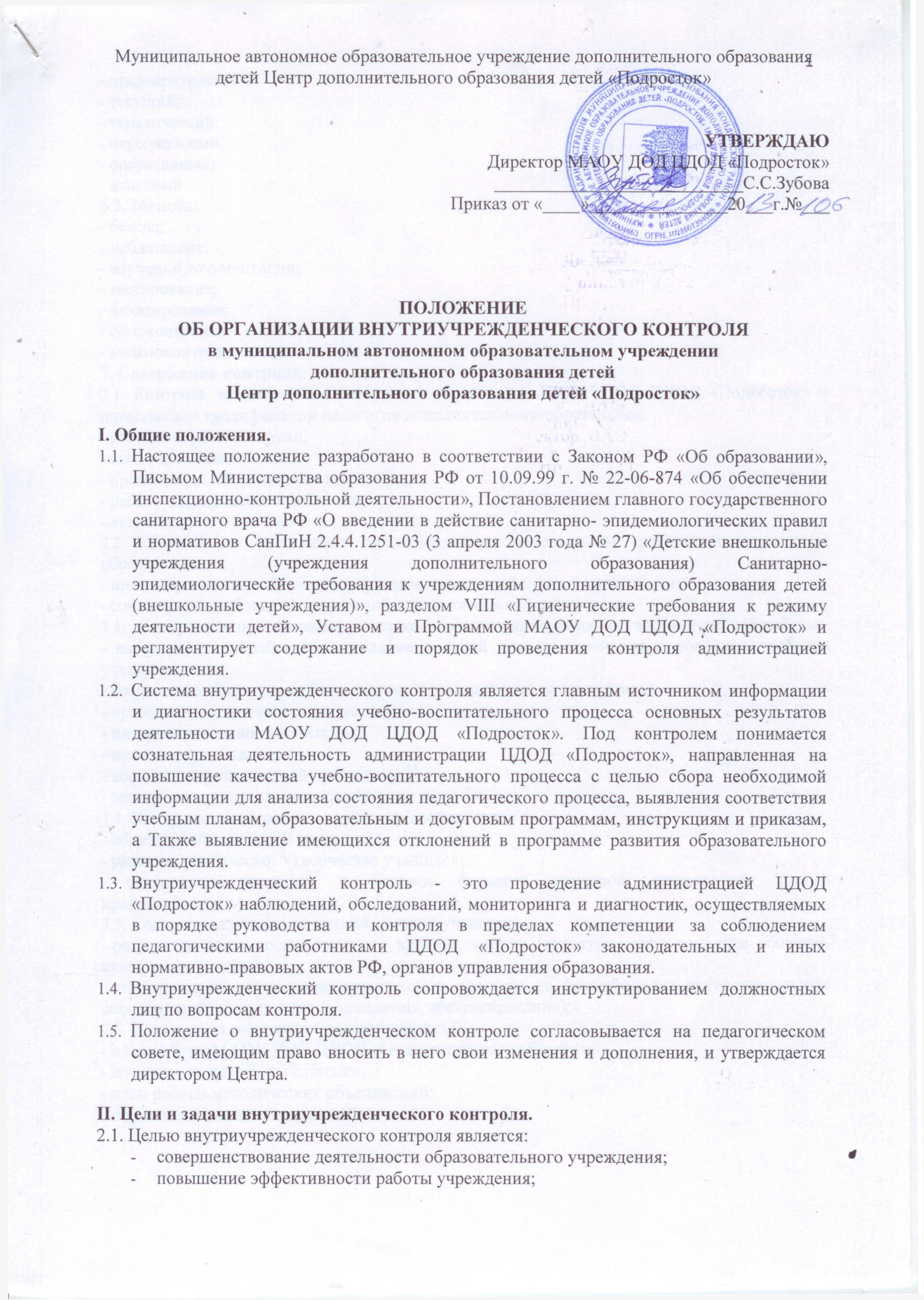 I. Общие положения.Настоящее положение разработано в соответствии с Законом РФ «Об образовании», Письмом Министерства образования РФ от 10.09.99 г. № 22-06-874 «Об обеспечении инспекционно-контрольной деятельности», Постановлением главного государственного санитарного врача РФ «О введении в действие санитарно- эпидемиологических правил и нормативов СанПиН 2.4.4.1251-03 (3 апреля 2003 года № 27) «Детские внешкольные учреждения (учреждения дополнительного образования) Санитарно-эпидемиологическйе требования к учреждениям дополнительного образования детей (внешкольные учреждения)», разделом VIII «Гигиенические требования к режиму деятельности детей», Уставом и Программой МАОУ ДОД ЦДОД «Подросток» и регламентирует содержание и порядок проведения контроля администрацией учреждения.Система внутриучрежденческого контроля является главным источником информации и диагностики состояния учебно-воспитательного процесса основных результатов деятельности МАОУ ДОД ЦДОД «Подросток». Под контролем понимается сознательная деятельность администрации ЦДОД «Подросток», направленная на повышение качества учебно-воспитательного процесса с целью сбора необходимой информации для анализа состояния педагогического процесса, выявления соответствия учебным планам, образовательным и досуговым программам, инструкциям и приказам, а Также выявление имеющихся отклонений в программе развития образовательного учреждения.Внутриучрежденческий контроль - это проведение администрацией ЦДОД «Подросток» наблюдений, обследований, мониторинга и диагностик, осуществляемых в порядке руководства и контроля в пределах компетенции за соблюдением педагогическими работниками ЦДОД «Подросток» законодательных и иных нормативно-правовых актов РФ, органов управления образования.Внутриучрежденческий контроль сопровождается инструктированием должностных лиц по вопросам контроля.Положение о внутриучрежденческом контроле согласовывается на педагогическом совете, имеющим право вносить в него свои изменения и дополнения, и утверждается директором Центра.II. Цели и задачи внутриучрежденческого контроля.2.1. Целью внутриучрежденческого контроля является:совершенствование деятельности образовательного учреждения;повышение эффективности работы учреждения;предварительный;текущий;тематический;персональный;оперативный;итоговый.6.3. Методы:беседа;наблюдение;изучение документации;тестирование;анкетирование;самоконтроль;взаимоконтроль.7. Содержание контроля:Контроль за состоянием методической работы в МАОУ ДОД ЦДОД «Подросток» и повышением квалификации педагогов дополнительного образования.работа творческих групп;самообразование;организация методических выставок;работа методического кабинета;аттестация.Контроль за состоянием преподавания и выполнением требований учреждения образования:индивидуализация обучения, дифференцированный подход к учащимся;соблюдение требований возрастной и педагогической психологии;Контроль за организацией, содержанием и результативностью воспитательной работы:направленность работы на создание условий для самопознания и совершенствования учащихся;воспитание общественной активности и гражданского достоинства;нравственное, эстетическое, экологическое воспитание;интернациональное воспитание;правовое воспитание;воспитание сознательной дисциплины;организация коллективных творческих дел;Контроль за состоянием трудового воспитания.общественно-полезный труд;развитие технического творчества учащихся;знакомство учащихся с новыми формами трудовой деятельности (юный предприниматель).Контроль за качеством знаний, умений учащихся.результативность воспитательного влияния занятия (культура труда, культура общения, культура поведения):степень развивающего влияния учебного процесса на формирование интеллектуальных способностей (анализ, синтез, сравнения, абстрагирование);Контроль за состоянием документации ОУ:план работы МАОУ ДОД ЦДОД «Подросток» на учебный год;журналы учета работы с детьми;план работы методических объединений;образовательные программы.улучшение качества образования в ЦДОД «Подросток»;повышение профессионального мастерства педагогов.2.2. Задачами внутриучрежденческого контроля являются:анализ и экспертная оценка эффективности результатов деятельности учреждения, педагогов и их воспитанников;диагностика состояния учебно-воспитательного процесса, выявление отклонений от запланированного результата в работе коллектива и отдельных его членов, создание обстановки заинтересованности, доверия и совместного творчества «педагог-обучающийся», «руководитель-педагог»;создание информационного банка данных о работе каждого педагога, состояния учебно-воспитательного процесса, уровня воспитанности и развития обучающихся;анализ достижения в обучении и воспитании для прогнозирования перспектив развития ЦДОД «Подросток»;изучение результатов педагогической деятельности, выявление отрицательных и положительных тенденций в организации учебно-воспитательного процесса и разработка на этой основе предложений по устранению негативных тенденций и распространение педагогического опыта;оказание методической помощи педагогам в учебно-воспитательной и методической работе, и совершенствование ими своего педагогического мастерства;повышение ответственности педагогов, осуществление внедрения новых, передовых, инновационных, информационных, активных методов и приемов работы в учебно-воспитательный процесс;стимулирование творческого и профессионального роста педагогов;осуществление контроля над исполнением законодательства в области образования, нормативно-правовых актов, регламентирующих деятельность образовательного учреждения;анализ результатов реализации приказов и распоряжений в ЦДОД «Подросток»;проверка выполнения образовательных программ, планов и программы развития ЦДОД «Подросток»;систематический контроль за качеством преподавания, за соблюдением педагогами научно-обоснованных требований к содержанию, формам и методам педагогического процесса и воспитательной работы;III. Объекты внутриучрежденческого контроля.В зависимости от целей и задач выделяют три группы объектов контроля:Контроль учебно-воспитательной деятельности, включающий контроль:качество планирования образовательной и воспитательной деятельности;качество преподавания;качество знаний обучающихся;уровня воспитанности обучающихся;результативности обучающихся;выполнения образовательных программ;посещаемости занятий;ведения документации.Контроль за состоянием обеспечивающих процессов:учета посещаемости обучающихся, комплектования контингента обучающихся, их приема и выпуска, движения обучающихся;соблюдение режима учебы и отдыха;работы по повышению квалификации педагогических кадров, их аттестации;программно-методического обеспечения учебно-воспитательного процесса;санитарно-гигиенического обеспечения учебно-воспитательного процесса;противопожарного обеспечения;охраны труда и техники безопасности;охраны здоровья всех участников педагогического процесса;материально-технического обеспечения учебно-воспитательного процесса;состояния учебных кабинетов;совместной деятельности центра, семьи, общественности;исполнения нормативных документов, собственных решений;правильности и своевременности сдачи статистической отчетности;ведение документации.3.3. Контроль за работой структурных подразделений:творческих групп;методической службы;аттестационной комиссии.VI. Функции внутриучрежденческого контроля.Информационно-аналитическая функция направлена на сбор объективной и полной информации для анализа состояния учебно-воспитательного процесса и выявления причин отклонения от запланированных результатов.Контрольно-диагностическая функция предполагает проводить аналитический срез и оценку состояния изучаемого предмета на основе сравнения этого состояния с заранее избранными параметрами повышения качества и эффективности контроля.Коррективно-регулятивная функция предполагает внесение корректив с помощью оперативных способов, средств и воздействий в процессе управления педагогической системы.Стимулирующая функция предполагает превращение контроля в инструмент развития творческих начал в деятельности педагога.Методы внутриучрежденческого контроля.Методы контроля над деятельностью педагогических работников:анкетирование;тестирование;социологический опрос;мониторинг;наблюдение;изучение документации;анализ к самоанализу занятий или воспитательного мероприятия;беседа о деятельности обучающихся;результаты учебной деятельности обучающихся.Методы контроля над результатами учебной деятельности:наблюдение;беседа, анкетирование, тестирование;проверка документации;выставки творческих работ, в том числе и персональные выставки.Виды и формы внутриучрежденческого контроля.6.1. Контроль может осуществляться в виде плановых или оперативных проверок, мониторинга и проведения административных работ:Контроль в виде плановых проверок осуществляется в соответствии с утвержденным планом работы ЦЦОД «Подросток», который обеспечивает периодичность и исключает нерациональное дублирование в организации проверок и доводится до членов педагогического коллектива в начале года.Контроль в виде оперативных проверок осуществляется в целях установления фактов и проверка сведений о нарушениях, указанных в обращениях обучающихся и их родителей или других граждан, организаций, урегулирование конфликтных ситуаций в отношениях между участниками педагогического процесса.Контроль в виде мониторинга предусматривает сбор, системный учет, обработку и анализ информации и результатов учебно-воспитательного процесса для эффективного решения задач управления качеством образования (результаты образовательной деятельности, учебно-методическое обеспечение, диагностика педагогического мастерства, состояние воспитательной работы и т.д.).Контроль в виде административной работы осуществляется директором Центра или его заместителями по учебной и воспитательной работе с целью проверки эффективности обучения.Взаимоконтроль (взаимообучение равных). Взаимоконтроль помогает повысить педагогическую, профессиональную, методическую и личную культуру педагогов, учит наблюдательности, ответственности за принимаемое решение. Взаимоконтроль способствует изучению достижений педагогов.Самоконтроль (инициатором и организатором является сам педагог). Самоконтроль используется как поощрение для тех педагогов, которые имеют высокий уровень профессионального мастерства, сами являются наставниками молодых педагогов, руководителями творческих групп.Внешний контроль (инициатором и организатором является вышестоящие органы управления образования или другие организации).В зависимости от целей и задач по дальнейшему совершенствованию учебно- воспитательного процесса выделяют следующие виды контроля:Обзорный контроль рационально использовать:в начале учебного года с целью выявления готовности педагогов к началу учебного года и их профессионального уровня;на протяжения всего учебного года в целях ознакомления с методической системой педагогов;в конце учебного года с целью определения полноты воплощения в практическую работу педагогов тех изученных вопросов и технологий, над которыми работал весь педагогический коллектив в течение всего учебного года.Предупредительный контроль используется для того, чтобы снять возможные трудности при выполнении тех или иных видов взаимодействия с коллективом педагогов, обучающихся, родителей. Предупредительный контроль можно использовать как метод выборочной проверки перед осуществлением итогового и фронтального контроля. Перед каким либо видом контроля необходимо провести предупредительный контроль и обратить внимание на допущенные недостатки, а также предупредительный контроль можно использовать для снятия трудностей в использовании иных видов контроля.Предварительный контроль используется в работе с молодыми и малоопытными педагогами, которые еще не умеют глубоко продумывать и правильно планировать занятия. Целью персонального контроля является предупреждение возможных ошибок в работе педагога до проведения занятий или изучение темы. Для этого методистам или заместителю директору по учебной и воспитательной работе нужно повести беседу с педагогом по поурочным тематическим планам, обсудить современные требования и при необходимости оказать методическую помощь.Текущий контроль используется в течение всего учебного года, целью его является непосредственное наблюдение за учебно-воспитательным процессом.Итоговый контроль проводиться с целью изучения результатов работы учреждения, творческой группы, педагогов за полугодие или учебный год.Формы контроля:6.3.1. Тематический контроль предполагает детальное изучение отдельного вопроса или какой-либо проблемы, как правило, такая форма контроля охватывает большой круг материалов и документов.Содержание тематического контроля может включать вопросы индивидуализации, дифференциации, коррекции обучения по образовательным программам, уровень сформированности умений и навыков, активизации познавательной деятельности.Тематический контроль направлен не только на изучение фактического состояния дел по конкретному вопросу, но и на внедрение в существующую практику технологии развивающего и личностно-ориентированного обучения, новых форм и методов работы, опыта мастеров педагогического труда.Темы контроля определяются согласно программе развития ЦДОД «Подросток», проблемно-ориентированным анализом работы Центра по итогам учебного года, основными тенденциями развития образования.Члены педагогического коллектива должны быть ознакомлены с темами, сроками, целями, формами и методами контроля в соответствии с планом работы ЦДОД «Подросток».В ходе тематического контроля проводятся тематические исследования (анкетирование, тестирование), а также осуществляется анализ выполнения функций классного руководителя, практической деятельности педагога, анализ воспитательных мероприятий, занятий и документации.Результаты контроля оформляется в виде заключения или справки.Педагогический коллектив знакомится с результатами тематического контроля на заседаниях педсоветов, совещаниях при директоре, заседаниях творческих групп.По результатам тематического контроля принимаются меры, направленные на совершенствование учебно-воспитательного процесса и повышение качества знаний, уровня воспитанности и развития обучающихся, повышение педагогического мастерства педагогов.Результаты тематического контроля нескольких педагогов могут быть оформлены одним документом.Фронтальный контроль позволяет познакомиться с системой работы одного педагога, группы педагогов или творческой группы (методического объединения), провести глубокий и всесторонний анализ их деятельности, указать на недостатки в работе и предупредить их появление, а также изучить лучший опыт в целях его распространения. При такой форме контроля - контроль ведется в полном объеме, проверяются работа педагога по теме самообразования, поурочные и календарные планы, качество преподавания, уровень знаний, умений и навыков обучающихся, воспитательная и общественная работа, которую ведет педагог или группа педагогов. Таким образом, проверяется работа творческих групп (методических объединений). Фронтальная проверка трудоемка и требует тщательной подготовки - необходимо составить план проверки, обсудить его с проверяемым, пояснив каждый пункт проверки.Личностно-профессиональный или персональный контроль предполагает изучение и анализ педагогической деятельности отдельного педагога, а также позволяет длительное время работать с отдельным педагогом в целях повышения его педагогического мастерства.Задачами такой формы контроля является оценка качества выполнения педагога своих обязанностей, уровень овладения педагогом современными педагогическими технологиями, наиболее эффективными формами, методами и приёмами обучения и воспитания, выявление достижений, объективная оценка работы педагога в период аттестации, способы повышения профессиональной квалификации педагога.При осуществлении личностно-профессионального или персонального контроля проверяющий имеет право:• Знакомиться с документацией в соответствии с функциональными обязанностями, образовательными программами (учебно-тематическим планированием и планами воспитательной работы, которые составляются педагогом на учебный год, рассматриваются и утверждаются на заседании методического совета и могу корректироваться в процессе работы), поурочными планами, журналами учета рабочего времени, протоколамиродительских собраний, заседаний творческих групп, аналитическими материалами педагога;Изучать практическую деятельность педагогических работников центра через посещение занятий и воспитательных мероприятий;Проводить экспертизу педагогической деятельности;Проводить мониторинг образовательного и воспитательного процессов с последующим анализом полученной информации;Организовать социологические, педагогические исследования: анкетирование, тестирование обучающихся, родителей и педагогов;Делать выводы и принимать управленческие решения.Проверяемый педагогический работник имеет право:Знать сроки контроля и критерии оценки его деятельности;Знать цель, содержание, виды, формы и методы контроля;Своевременно знакомиться с выводами и рекомендациями администрации;Обратиться в конфликтную комиссию профкома учреждения или вышестоящие органы управления образованием при несогласии с результатами контроля.По результатам личностно-профессионального и персонального контроля деятельности педагога оформляется справка.Комплексный контроль проводиться с целью получения полной информации о состоянии образовательного и воспитательного процесса в центре в целом или по конкретной проблеме. Для проведения комплексного контроля создается группа, состоящая из членов администрации центра, руководителей творческих групп, эффективно работающих педагогов центра под руководством одного из членов администрации. Для работы в составе данной группы администрация может привлекать лучших педагогов других образовательных учреждений, инспекторов, методистов и специалистов управления образования. Члены группы должны чётко определить цели, задачи, разработать план-задание проверки, распределить обязанности между собой. Перед каждым проверяющим ставится задача, устанавливаются сроки, формы обобщения итогов комплексной проверки. Члены педагогического коллектива знакомятся с целями, задачами, планом проведения комплексной проверки в соответствии с планом работы центра, но не менее чем за месяц до её начала. По результатам комплексной проверки готовится справка, на основании которой директором центра издается приказ (контроль за исполнением которого возглавляется на одного из членов администрации) и проводится заседание педагогического совета, совещание при директоре или его заместителях. При получении положительных результатов данный приказ снимается с контроля.Классно-обобщающий контроль осуществляется в конкретном объединении или направлении центра. Данный вид контроля направлен на получение информации о состоянии образовательного процесса в том или объединении или направлении. В ходе классно-обобщающего контроля руководитель изучает весь комплекс учебно- воспитательной работы в отдельном объединении или направлении:деятельности всех педагогов;включении обучающихся в познавательную и общественную деятельность; привитие интереса к знаниям, данному объединению или направлению деятельности;стимулирование потребности в самообразовании, самоанализе, самосовершенствовании, самоопределении;сотрудничество педагога и обучающихся;социально-психологический климат в коллективе.Объединения или направления деятельности центра для проведения классно- обобщающего контроля определяется по результатам проблемно-ориентированного анализа по итогам учебного года, полугодия и четверти. Продолжительность контроля определяется необходимой глубиной изучения состояния дел в соответствии с выявленными проблемами. Членами педагогического коллектива предварительно знакомятся с объектами, сроком, целями, формами и методамиклассно-обобщающего контроля в соответствии с планом работы центра. По результатам контроля проводятся мини-педсоветы, совещания при директоре или его заместителях, родительские собрания, методические дни.Правила внутриучрежденческого контроля:Контроль осуществляют директор Центра или по его поручению заместители по учебной и воспитательной работе, руководители творческих групп, а также в качестве экспертов участию во внутриучрежденческом контроле могут привлекаться отдельные специалисты управления образования, лучшие педагоги других образовательных учреждений.Директор издает приказ (указание) о сроках проверки, устанавливает срок предоставления итоговых материалов, план-задание.План-задание устанавливает вопросы конкретной проверки и должен обеспечить достаточную информированность и сравнимость результатов внутриучрежденческого контроля для подготовки итогового документа по отдельным разделам деятельности центра.Продолжительность тематических или комплексных проверок не должна превышать 5-10 дней с посещением не более 5 занятий и других мероприятий.Эксперты имеют право запрашивать необходимую информацию, изучать документацию, относящуюся к вопросу внутриучрежденческого контроля.При обнаружении в ходе контроля нарушений законодательства Российской Федерации в области образования о них сообщается директору центра.Экспертные вопросы и анкетирование обучающихся проводятся только в необходимых случаях по согласованию с методической службой.При проведении оперативных проверок педагогический работник предупреждается не менее чем за 1 день до посещения занятий.В экстренных случаях педагогический работник предупреждается не менее чем за 1 день до посещения занятий (экстренным случаем считается письменная жалоба на нарушение прав ребенка, законодательства об образовании).Основанием для внутриучрежденческого контроля:заявление педагогического работника на аттестацию;плановый контроль;проверка состояния дел для подготовки управляющих решений;обращение физических и юридических лиц по поводу нарушений в области образования;приказ вышестоящего органа управления образования.Результаты внутриучрежденческого контроля.Результаты внутриучрежденческого контроля оформляются в виде аналитической справки, справки о результатах контроля или доклада о состоянии дел по проверяемому вопросу или иной формы, установленной в центре. Итоговый материал должен содержать констатацию фактов, выводы и при необходимости предложения. Информация о результатах доводится до работников центра в течение 7 дней с момента завершения проверки.Педагогические работники после ознакомления с результатами внутриучрежденческого контроля должны поставить подпись под итоговым материалом, удостоверяющую о том, что они поставлены в известность о результатах внутриучрежденческого контроля. При этом они вправе сделать запись в итоговом материале о несогласии с результатами контроля в целом или по отдельным фактам и выводам и обратиться в конфликтную комиссию профкома центра или вышестоящие органы управления образования.По итогам внутриучрежденческого контроля в зависимости от его формы, целей и задач и с учетом реального положения дел:проводятся заседания педагогического или методического советов, совещания при директоре, производственные совещания, заседания творческих групп с приглашением администрации центра;сделанные замечания и предложения фиксируются в документации согласно номенклатуре дел центра;результаты внутриучрежденческого контроля могут учитываться при проведении аттестации педагогических работников, но не являются основанием для заключения экспертной группы.Директор центра по результатам внутриучрежденческого контроля принимает следующие решения:об издании соответствующего приказа;об обсуждении итоговых материалов внутриучрежденческого контроля коллегиальным органом;о проведении повторного контроля с привлечением определенных специалистов (экспертов);о привлечении к дисциплинарной ответственности должностных лиц;о поощрении работников;	,иные решения в пределах своей компетенции.О результатах проверки сведений, изложенных в обращениях обучающихся, их родителей, а также в обращениях и запросах других граждан и организаций, сообщается им в установленном порядке и в установленные сроки.